Publicado en España el 21/12/2012 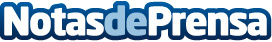 Euphonía Ediciones lanza un nuevo formato de libro electrónico•	La Plataforma Euphonía Ediciones, que permite disponer de una biblioteca en cualquier dispositivo con conexión a Internet, incluye un conjunto de herramientas dinámicas que aporta unas mejores condiciones de trabajo e investigación
•	Una solución dirigida a publicaciones científicas y académicas que exigen una constante actualización de los contenidosDatos de contacto:Euphonía EdicionesNota de prensa publicada en: https://www.notasdeprensa.es/euphonia-ediciones-lanza-un-nuevo-formato-de-libro-electronico Categorias: E-Commerce http://www.notasdeprensa.es